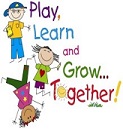 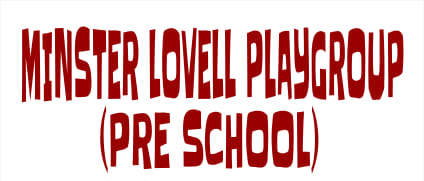 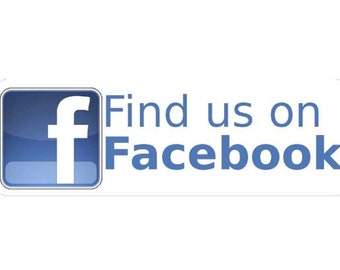 Hello Parents and Care Givers,The children are settling in well to our routines this term, they have been enjoying all areas of the curriculum. This has included learning new nursery rhymes with all the signs and actions for World Nursery Rhyme Week. They have been joining in with role play in our Vet’s area and exploring the weekly activities in our tuff trays. The children continue to enjoy books and share their favourite stories with each other. We were very happy to welcome Andrew, the manager of Carterton library to our book corner. He delighted the children with a story sack about ‘the three little pigs’ among other stories.Dates for your diary:- Tuesday 14th December – 11.30am – Father Christmas will be visiting us at playgroup in the outdoor area. If it is not your child’s day, you are welcome to join us with your child at 11.30am. There will be an opportunity for you to look at your child’s learning journey together. If it is your child’s day, you are very welcome to come back and join us at 11.30am. Please see Vicki with any queries.Wednesday 5th January – This is the first day of term after the Christmas break.Playgroup Library:-We now have our very own playgroup library. The children are being encouraged to choose a book to read with you at home. We appreciate your support with this and you taking the time to read with your child daily. Please encourage your child to bring back books to us so they can choose new ones.Coffee Morning :-A big thank you to everyone who donated, attended, baked, and helped at our coffee morning. It was a great success and we raised over £600!Hamper Raffle:- We have kindly had a hamper donated to us by Bovis Homes, containing some lovely items including a bottle of fizz, savoury, and sweet treats. We will be holding a raffle at playgroup to win this lovely prize. Raffle tickets will be £1.00 a strip and these can be purchased directly through playgroup. The raffle will be drawn on Tuesday 14th December at the Father Christmas visit.Acts of Kindness:-The children have been learning about kindness this term. We have a lovely range of books on this subject. Each time that a child shows kindness, they add another heart/flower to our class kindness tree to help it bloom. With this in mind, we thought it would be lovely if each child could donate (via us) to the local foodbank this Christmas.Urgently needed items include – pasta sauces, tinned fruit, tinned potatoes, tinned carrots, gravy granules, stock cubes, hot chocolate and instant coffee.Please note items they already have plenty of – pasta, tinned tomatoes, baked beans, and porridge oats.There will be a box in the playground for the children to place their donations.Water Bottles:-We are encouraging the children to bring in their own drinking bottle to playgroup and would request, wherever possible, these have water in them rather than juice. If you could also label your child’s water bottle it would be greatly appreciated. Thank you.WOW Moments:-Your child will be bringing home a ‘WOW’ moment sheet. We’d love to hear about what they have been up to at home. Please complete and return to us so that we can share these moments with them and their friends.Reminders:-Every Friday, we post a weekly round up on our Facebook page.Our website has lots of information, including our latest newsletters, Ofsted’s telephone number, and copies of important policies.Please remember that staff members will always make themselves available to talk to you and we are very happy to hear about your child’s interests.The closing date for September 2022 school applications is 15th January 2022. The link to complete applications is www.oxfordshire.gov.uk/residents/schools/apply-school-place/reception-applications/make-applicationFinally:-Thank you for helping us to continue to keep our children safe and for testing your children when required or keeping them at home if they are unwell. We are continuing to ventilate, wash hands and clean the classroom throughout the day. Please continue to dress your child in plenty of layers, especially during this cold snap.Thank you for all your support, it is greatly appreciated.Staff and Committee Members December 2021